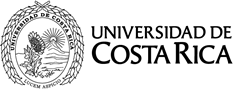 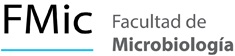 CONVOCATORIA No. 02-2018I CICLO – 2018HORAS ESTUDIANTEVigencia de la Convocatoria: 12 al 21 de marzo, 2018Si usted está interesado (a) en realizar colaboración para con algunos de los cursos del Departamento, debe llenar la solicitud disponible en la página web o comunicarse con los coordinadores de curso. Deben entregar copia del expediente, copia de la cédula (legible y por ambos lados), en la secretaria del Departamento de Microbiología e Inmunología en el Segundo Piso, Oficina #219 con la Sra. Leda Hernández M. 1. Curso de Introducción a la Microbiología Química y ClínicaHoras estudiantes: 3Docente: Dra. Carolina Chaves UlateCorreo electrónico: evelyn.chaves@ucr.ac.crRequisitos:  Tercer año aprobado de la carrera de Licenciatura.		 Disponibilidad de horario los miércoles en la mañana.2.  Curso de Fundamentos de Microbiología y Parasitología para EnfermeríaHoras estudiantes: 4Docente: Dr. Mauricio Redondo S.Correo electrónico: mauricio.redondosolano@ucr.ac.crRequisitos:	Estar cursando IV o V año.Persona emprendida, disponibilidad de apoyar la organización de los laboratorios del curso, algunos martes por la tarde básicamente.  3.  Curso de Micología GeneralHoras estudiantes: 4Docente: Dra. Norma GrossCorreo electrónico: norma.gross@ucr.ac.crRequisitos:  El estudiante deberá tabular la lista de estudiantes y las notas de los exámenes en la computadora y en el libro de actas y preparar cultivos y láminas para el mantenimiento de la colección de hongos vivos y de los hongos requeridos en las prácticas de laboratorio del curso Micología General MB-0212. También llevará a cabo el registro digital de los proyectos de acción social de la Sección.4. Sección de Micología MédicaHoras estudiantes: 4Docente: Dra. Norma GrossCorreo electrónico: norma.gross@ucr.ac.crRequisitos: El estudiante deberá limpiar los estantes donde se guardan los tubos con hongos vivos (800 cepas), las láminas que forman parte de la Micoteca y mesas de trabajo y cooperará en el mantenimiento y limpieza de los equipos.5. Curso de Técnicas en Biología Celular y MolecularHoras estudiantes: 5Docente: Dr. Jorge Arias A.Correo electrónico: jorgeluis@ucr.ac.crRequisitos:  Curso: MB0210 Técnicas en Biología Celular y Molecular aprobado.  Experiencia en trabajo de laboratorio en técnica celular y molecular a nivel de Trabajos Finales de Graduación.6. Curso de VirologíaHoras estudiantes: 5Docente: Dr. Claudio Soto GaritaCorreo electrónico: claudioenrique.soto@ucr.ac.crRequisitos: Tener aprobado los curso MB-0213 Virología y MB-0214     Laboratorio de Virología. --------------------------------------------------------------------------------------------------------------------------------------------------        Telfax: (506)2253-00-66            microbiologiaeinmunologia.fm@ucr.ac.cr            Ext. 2511-8620Requisitos horas estudiante:* Ser estudiante de pregrado o grado activo (con matrícula consolidada) o estar bajo la modalidad de TFG.* Tener matriculados nueve (9) créditos en el ciclo para el cual será designado.* Promedio ponderado de al menos 7.5 (si es inferior (7.5 a 7) se debe justificar bajo inopia comprobada)* Tener aprobado el curso respectivo.